Уважаемые Дамы и Господа, Мы благодарим за проявленный интерес к нашей технике. Мы представляем Вам полуприцеп контейнеровоз NP4S40S0GOST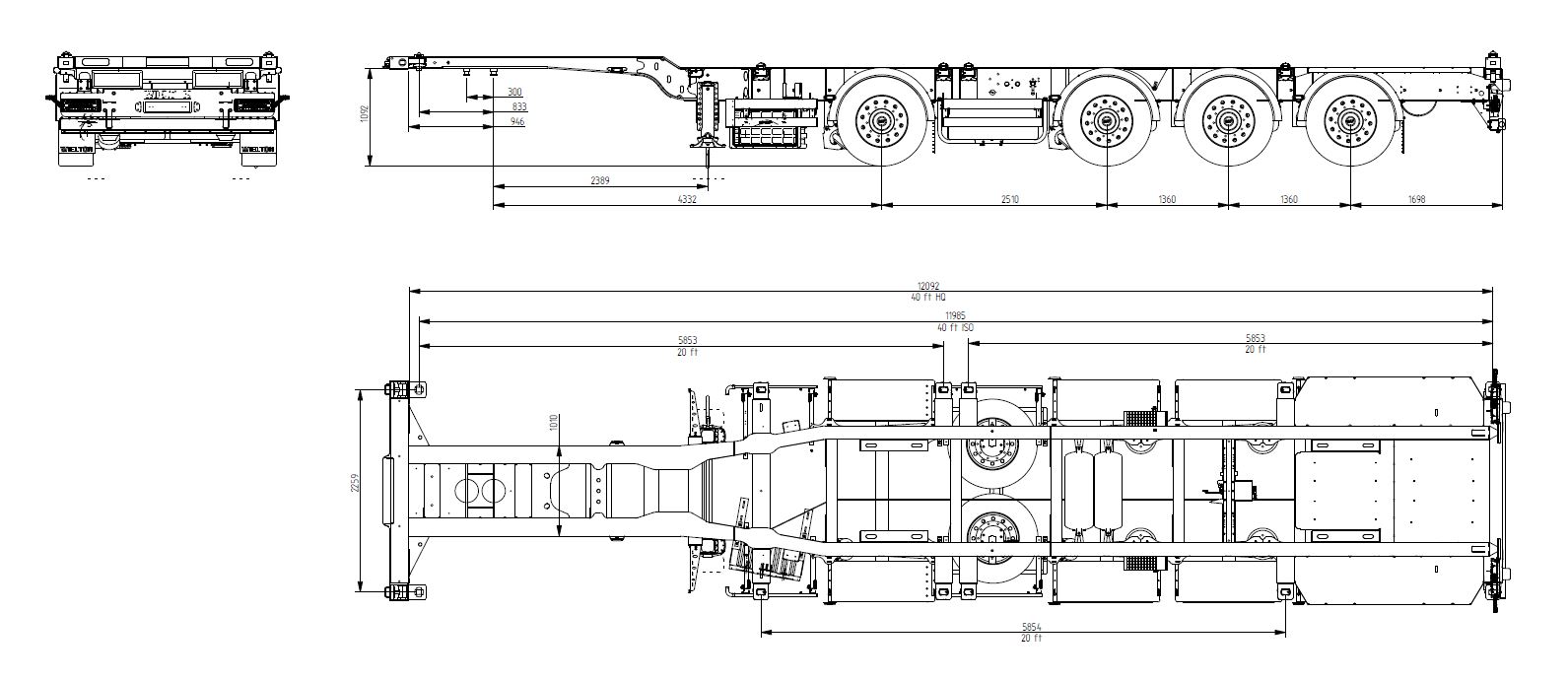 1/ Масса указана приблизительно с точностью до +/-3Производитель сохраняет за собой право изменения технических параметров транспортного средства.ШассиМодульная стальная конструкция из высокопрочной стали S700, рабочая поверхность в соответствии с ISO1726:20034 оси по выбору покупателя – техническая нагрузка на ось до 9 000 kgпневмоподвеска баки для воздуха стальныеПервая и четвертая оси поднимаются в автоматическом цикле с возможностью ручного управления. Порядок поднятия: 1. ось первая, 2. ось четвертая.возможность подключения опции подъема оси из кабины водителяклапан поднятия и опускания платформы H-Sплита сцепки с 2-дюймовым заменяемым шкворнем отвечающая нормам SAE с возможностью установки шкворня в двух позицияхдвухдиапазонные опорные ноги с грузоподъёмностью: динамическая нагрузка 24 000 kg статическая нагрузка 50 000 kgбоковые отбойники, алюминиевые соответствующие норме 73 композитный задний профиль под лампызадние резиновые отбойникиТормозная системасоответствует требованиям ADRантиблокировочная система EBS 2S/2M с функцией Vehicle Stability – „RSP” или „RSS” или „TRS” - питание от розетки ISO1199Электрическое оборудование24V в соответствии с ECзадние фары комлексные:свет: STOP, позиционные, габаритные огни на полке/ножке около фонаря (LED)свет: заднего хода, противотуманные фары, свет поворотников (лампочки)освещение номерных знаков (LED)габаритные огни диодные (LED)боковое освещение диодное (LEDсветоотражающие табличкиподключаемые розетки 2X7+15 PIN и розетки EBS на передней стенке без соединительных проводовКолёса и шиныдиски (8 шт.) по выбору покупателя:диск запасного колеса по выбору покупателя:шиныНадстройка / грузовой отсeк	фиксированная передняя часть, с передней балкой, рассчитанной на 2 способа крепления контейнеров (Приложение № 2)4 складные стальные подставки для контейнеров (не входят в комплект конфигурации 3) двухуровневые замки для крепления контейнеровподходит для перевозки следующих типов контейнеров:☐ конфигурация № 1 - для транспортировки контейнеров 40 ISO, 40HC, 2 x 20 , 20 посреди☐ конфигурация № 2 - для транспортировки контейнеров 40 ISO, 40HC, 2 x 20☐ конфигурация № 3 - для транспортировки контейнеров 40HC, 40 ISOПозиции контейнеров представлены в Приложении № 1.Покраскавсе стальные элементы перед покраской дважды подвергаются дробеструйной обработкелакировка (покраска) в лакировочных камерахАнтикоррозийное покрытие KTLгорячие оцинкованные подвижные элементырама в цвет: ☐  серый RAL 7021/ ☐ красный RAL 3002/ ☐ голубой RAL 5017 ☐ нестандартный цвет……………………                                                                                   Прочее оборудование2 клина с креплением8 полных крыльевпередние и задние крылья с игольчатыми брызговикамиинструментальный ящиккорзина на запасное колесосветоотражающие таблицыОпциональное оборудованиеУдостоверения процессовПродукт имеет Европейское Свидетельство Удостоверения Процесса.Условия гарантииПроизводитель предоставляет гарантию на период 24 месяца, без лимита километров, гарантия на оси указана в гарантийном листе производителя осей (смотри приложение оси).СервисСписок авторизированных сервисов доступен по желанию, а также на нашем сайте www.wielton.com.plКлиент обязан пользоваться транспортным средством согласно указаниям помещеным в Гарантийной Книжке и Инструкции по обслуживанию. ЦенаЦена продукта со стандартным оборудованием составляет: Wpisz cenę EUR + Wpisz wartość VAT.Цена продукта со следующей спецификацией составляет: Wpisz cenę EUR + Wpisz wartość VAT.Цены пересчитаны на PLN по курсу продажи девизы в BGŻ с дня выставления инвойс.Условия исполнения и платёжаПодпись заказа обеими сторонами.Внесение задатка 10% полной суммы транспортного средства.Платёж с вычетом задатка, перечисляется на расчётный счёт перед поставкой транспортного средства. Зачисление задатка на расчётный счёт Вельтон А.О обозначает реализацию условий двухстороннего договора, которые не могут быть изменены ни одной из сторон (отсутствие возможности введения корректив комплектации, изготовления, а также цены).Другие указанияРеализация передачи транспортного средства в представительстве фирмы Вельтон А.О. в Велюне.Срок реализации - число календарных недель от дня зачисления задатка на счёт фирмы Вельтон А.О. Предложение действительно 4 недели от дня представления (смотри дату в заголовке).Другие договоренности с клиентом (требуется соглашение Директора Отдела Торговли)Kliknij tutaj, aby wprowadzić tekst.Приложение № 1                        конфигурация 1 - 1 x 40 HC, 1 x 40 ISO, 2 x 20, 20 посреди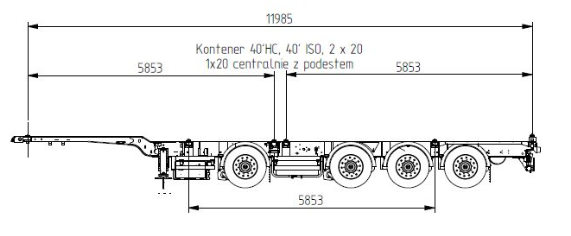 конфигурация 2 – 1 x 40 HC, 1 x 40 ISO, 2 x 20 ISO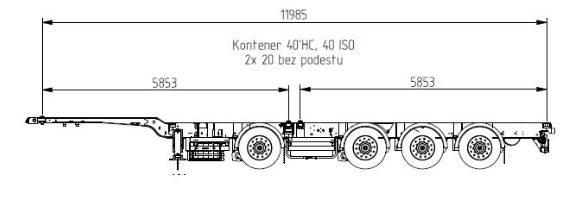 конфигурация 3 – 1 x 40 HC, 1 x 40 ISO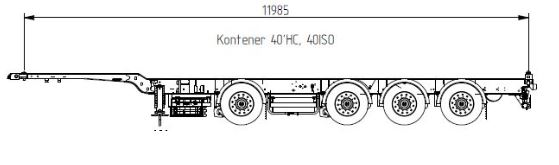 Приложение № 2                  способ крепления контейнера 40’ HC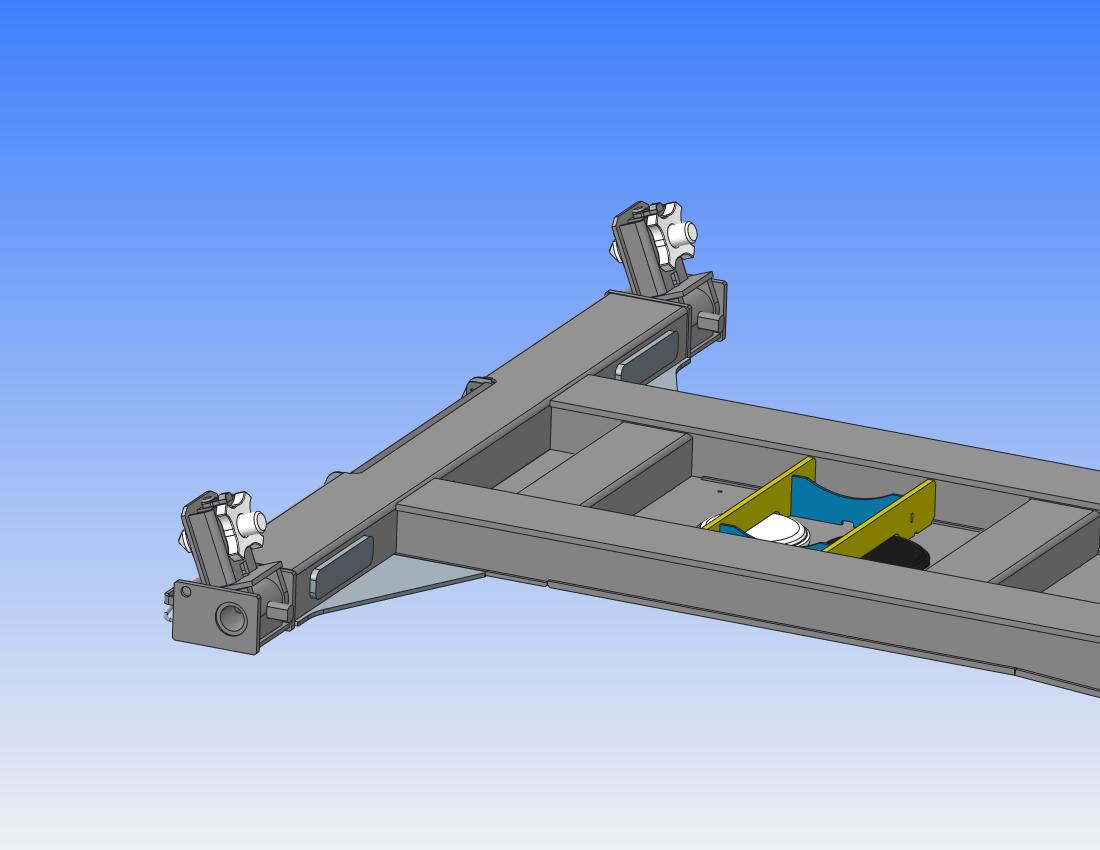 способ крепления контейнера 40’ ISO, 2 x 20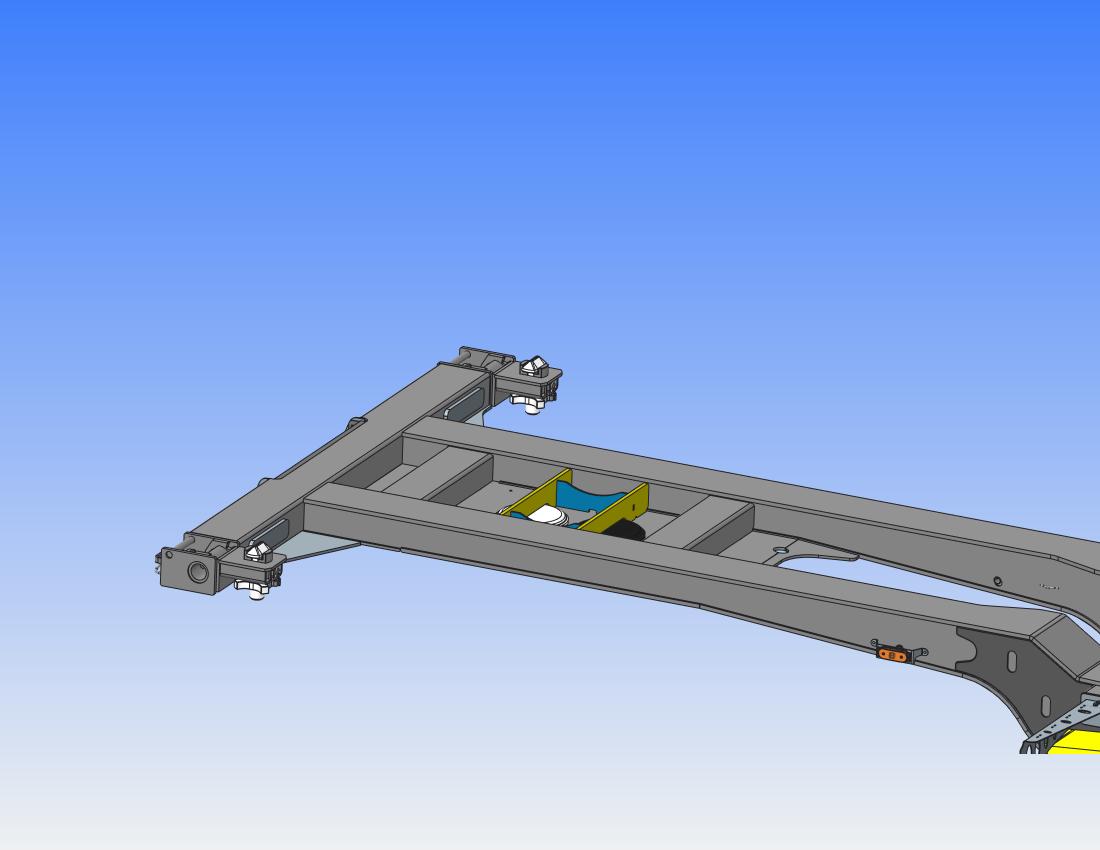 Технические данные Един.☐ NP4S40S0GOST (колёса 55)Общая длинаca.mm12 550Высота платформы (в высшей части)ca.mm1 220Высота платформы (в нижней части)ca.mm1 100Высота седлаca.mm1 090Шины-385/55R22,5Допустимый полный весca.kg47 000Допустимый полный вес - техническийca.kg51 000Собственный вес 1/ca.kg5800Нагрузка на ось2/ca.kg 4 x 8 000Нагрузка на седлоca.kg15 000☐ стальные☐ алюминиевые☐ стальной☐ алюминиевый☐ 385/55 R22,5 для высоты седла 1090 мм                                                                                                                                                                                                           1☐ счётчик пробегаWpisz cenę EURWpisz cenę EUR2☐ ящик для огнетушителяWpisz cenę EURWpisz cenę EUR3☐ огнетушитель 6 кгWpisz cenę EURWpisz cenę EUR4☐ алюминиевые баки для воздухаWpisz cenę EUR5☐ резиновый брызговик на всю ширину заднего бампераWpisz cenę EUR7☐ вторая корзина запасного колеса (недоступен при монтаже холодильным агрегатом) Wpisz cenę EURWpisz cenę EUR9☐ освещение FULL LEDWpisz cenę EURWpisz cenę EUR10☐ датчик измерения тормозных колодокWpisz cenę EURWpisz cenę EUR11☐ бак для водыWpisz cenę EURWpisz cenę EUR